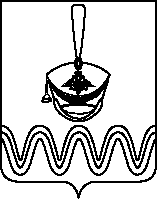 Р Е Ш Е Н И ЕСОВЕТА БОРОДИНСКОГО СЕЛЬСКОГО ПОСЕЛЕНИЯПРИМОРСКО-АХТАРСКОГО РАЙОНАТРЕТЬЕГО СОЗЫВАот 22 ноября 2017 г.                                                                                            № 189станица БородинскаяО внесении изменений в решение Совета Бородинского сельского поселения Приморско-Ахтарского района от 9 сентября 2016 года № 113 «Об установлении налога на имущество физических лиц на территории Бородинского сельского поселения Приморско-Ахтарского района» В соответствии с Федеральным законом от 06 октября 2003 года № 131-ФЗ «Об общих принципах организации местного самоуправления в Российской Федерации», главой 32 Налогового кодекса Российской Федерации, Совет Бородинского сельского поселения Приморско-Ахтарского района, р е ш и л:1. Внести изменения в пункт 3 решения Совета Бородинского сельского поселения Приморско-Ахтарского района от 9 сентября 2016 года № 113 «Об установлении налога на имущество физических лиц на территории Бородинского сельского поселения Приморско-Ахтарского района» и изложить его в следующей редакции:«3. Установить налоговые ставки, в следующих размерах исходя из кадастровой стоимости объектов налогообложения:                                                                                                                      ».          2. Опубликовать настоящее решение в газете «АТВ» и разместить на официальном сайте администрации Бородинского сельского поселения Приморско-Ахтарского района в информационно-телекоммуникационной сети «Интернет».3. Настоящее решение направить в Межрайонную инспекцию Федеральной налоговой службы России № 10 по Краснодарскому краю для руководства в работе.4. Настоящее решение вступает в силу не ранее чем по истечении одного месяца со дня его официального опубликования, но не ранее 1 января 2018 года и распространяется на правоотношения, возникшие с 1 января 2017 года.Глава Бородинского сельского поселения Приморско-Ахтарского района                                                          В.В.Туров№Объекты налогообложенияНалоговая ставка, %№1211. Жилые дома, квартиры, комнаты12. Объекты незавершенного строительства в случае, если проектируемым назначением таких объектов является жилой дом0,313. Единые недвижимые комплексы, в состав которых входит хотя бы один жилой дом0,314. Гаражи и машино-места0,35. Хозяйственные строения или сооружения, площадь каждого из которых не превышает 50 кв. м. и которые расположены на земельных участках, предоставленных для ведения личного подсобного, дачного хозяйства, огородничества, садоводства или индивидуального жилищного строительства21. Объекты налогообложения, включенные в перечень, определяемый в соответствии с пунктом 7 статьи 378.2 НК РФ, в отношении объектов налогообложения, предусмотренных абзацем 2 пункта 10 статьи 378.2 НК РФ 222. Объекты налогообложения, кадастровая стоимость каждого из которых превышает 300 млн. руб.31. Прочие объекты налогообложения0,5